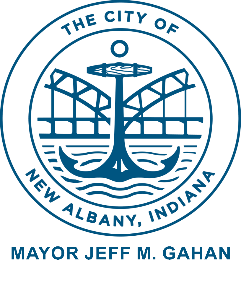 NOTICIA PÚBLICAEnmienda Propuesta a la Ciudad de New AlbanyPlan Consolidado de CDBG 2020-2024 y Plan de Acción de Un Año para el Año Fiscal 2020Bajo la Ley de Ayuda, Alivio y Seguridad Económica por el Coronavirus (Ley CARES), el Departamento de Vivienda y Desarrollo Urbano de los Estados Unidos (HUD) ha otorgado a la Ciudad de New Albany $ 589,501, fondos adicionales de CDBG. Para prepararse para esta financiación, la Ciudad necesita enmendar su Plan Consolidado 2020-2024 y el Plan de Acción Anual 2020 para responder a las necesidades cambiantes en la comunidad como resultado de la Pandemia COVID-19.HUD ha emitido una guía que reduce el período de comentarios públicos a no menos de cinco (5) días y un aviso razonable y la oportunidad de comentar.  La Comisión de Reurbanización de New Albany celebrará una audiencia pública a través de Zoom el 13 de Octubre de 2020.   La información de ZOOM se publicará en www.newalbanycityhall.com.Un período de comentarios comenzará el 25 de septiembre de 2020 y concluirá el 13 de Octubre de 2020, después de la audiencia pública, momento en el que la Comisión de Reurbanización de New Albany considerará la enmienda para su adopción.  El público también puede comentar por escrito enviando un correo electrónico a Josh Staten, Director de Reurbanización a jstaten@cityofnewalbany.com o por correo al Director de Reurbanización en 311 Hauss Square, Room 325, City-County Building, New Albany, IN 47150. Después de la adopción de la enmienda, la ciudad de New Albany presentará la enmienda al HUD el 14 de Octubre de 2020 o alrededor de esa fecha.Las actividades propuestas son las siguientes:Pagos de Subsistencia de Emergencia - Esta actividad proporcionará pagos que incluyen asistencia de alquiler o hipoteca, servicios públicos, depósitos, etc., por un máximo de 6 meses consecutivos a aquellos hogares afectados por pérdidas financieras debido a la pandemia COVID-19 y evitará ejecuciones hipotecarias y desalojos. . $ 100,000Inseguridad Alimentaria - Esta actividad responderá y proporcionará alimentos a los afectados por la pandemia COVID-19 a través de Bendiciones en una mochila. $ 35 000Programa de Jardinería Económica -  Un programa de Purdue destinado a respaldar y brindar asistencia técnica para la retención y recuperación de empresas relacionadas con los efectos de la pandemia COVID-19. $ 17,500Administración - Administración del programa y supervisión del programa CDBG-CV por parte del personal de reurbanización. $9,000